Kl. V    				   Matematyka					17 IV 20T: Podział trójkątów ze względu na kąty i boki.Wczoraj poznaliście podział trójkąta różnobocznego ze względu na kąty.Dziś zajmiemy się kolejnym trójkątem.I. Trójkąt równoramienny:1. Trójkąt równoramienny ostrokątny, ma wszystkie kąty ostre i ramiona równej długości: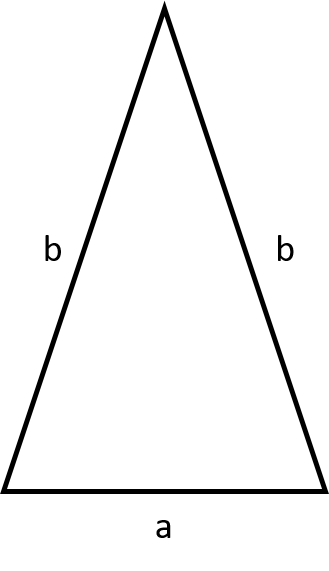 2. Trójkąt równoramienny prostokątny, ma jeden kąt prosty i ramiona równej długości: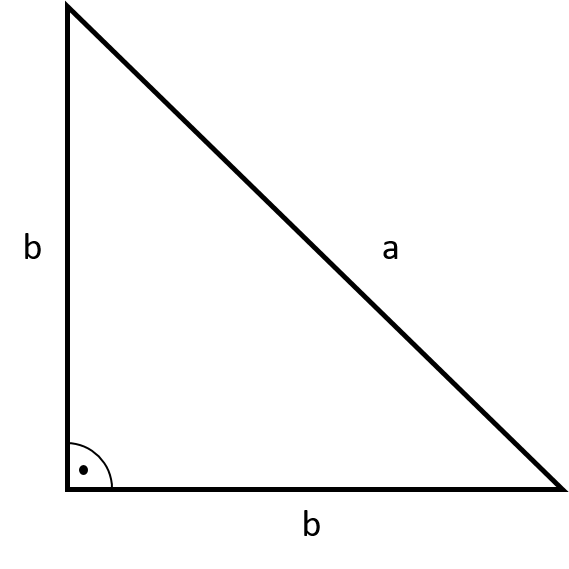 3. Trójkąt równoramienny rozwartokątny, ma jeden kąt rozwarty i ramiona równej długości: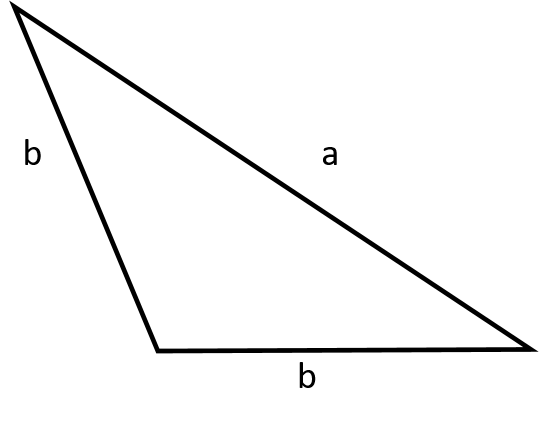 Zróbcie proszę powyższy wpis do zeszytu i wykonajcie starannie rysunki podobnych trójkątów. Pod tematem od razu zapiszcie punkt I, pomijając te zdania, w których zwracam się do Was.